Change Proposal ConsultationWhat is the purpose of this Impact Assessment?As part of the Change Process, we ask your organisation to carry out an Impact Assessment (IA) in order for us to understand the impacts on your organisation; and your views and opinions on each Change Proposal (CP) we present to you through this CP Consultation (CPC). By answering the questions, your IA will help us to:determine the costs and impacts of the changes; establish realistic implementation timescales; and consider the cost-benefit of each change. Your views and comments will then be presented to the appropriate Committee: Imbalance Settlement Group (ISG) and/or Supplier Volume Allocation Group (SVG), who will make a decision on whether a change should be made.What is in this document? This document contains:an impact assessment form for each CP in this CPC batch; anda number of questions for you to answer, relating to each CP, as necessary. Attached to this document are Assessment Consultations (ACs) for each CP in the CPC batch. The AC provides detailed information on the background, solution, potential impacts and costs associated with each CP. Reading the Assessment Consultations in order will help you complete your response. The following CPs are included in the batch:Where can I find more information?Once the CPC has been issued, we will publish further information and details of these CPs on the ELEXON Website.For details on the expected impacts on participants, please refer to the CP Participant Impact Matrix tab of the Change Register.  Impact AssessmentHow do I respond to this Consultation?In order to respond, please carry out an IA by completing the forms below for each specific change. Please return your response using the attached forms by 5:00pm on Thursday 25 April 2013. Please let me know as soon as possible if you are unable to meet this deadline. ELEXON Change ManagementContact Details	It may be necessary for us to contact you directly if we need to discuss your response further. Therefore, please provide a point of contact from your organisation by completing the table below:  REVIEW CP redlined text (CP1360 v2.0) – (BSCP504)Please review the redlined text for CP1360 v2.0 and use the following table to enter any comments you have.REVIEW CP redlined text (CP1390) – (BSCP509)Please review the redlined text for CP1390 and use the following table to enter any comments you have.REVIEW CP redlined text (CP1390) – (BSCP509 Appendix: MDD Entity Change Request Forms)Please review the redlined text for CP1390 and use the following table to enter any comments you have.REVIEW CP redlined text (CP1391) – (BSCP509 Appendix: MDD Entity Change Request Forms)Please review the redlined text for CP1391 and use the following table to enter any comments you have.REVIEW CP redlined text (CP1391) – (BSCP537)Please review the redlined text for CP1391 and use the following table to enter any comments you have.CPC00727: 22 March 2013 CPC00727 contains 3 Change Proposals for Impact Assessment by your organisation: CP1360 v2.0, CP1390 and CP1391. 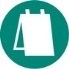 When to return your responsePlease return your completedresponse using theforms below by5:00pm Thursday 25 April 2013to CCC@elexon.co.ukPlease tell us as soon aspossible if you are unableto meet this deadline.Change ProposalsChange ProposalsChange ProposalsChange ProposalsCP no.TitleSVA/CVASummary of ProposalAttached DocumentsCP1360 v2.0Inclusion of Audit Records for Gross Volume Correction and Dummy Meter ExchangesSVAENW Ltd raised CP1360 ‘Inclusion of Audit Records for Gross Volume Correction and Dummy Meter Exchanges’ on 25 November 2011. ELEXON have since set up a Working Group to discuss CP1360 to make sure the final solution is fit for purpose following industry feedback. CP1360 v2.0 seeks amend BSCP504 ‘Non Half Hourly Data Collection for SVA Metering Systems in SMRS’ to make the audit obligations more specific for Suppliers and their agents in relation to the use of GVC and dummy Meter exchange. CP1360 v2.0 FormCP1360 v2.0 ACCP1360 v2.0 BSCP504 redlined text v9.3CP1390New MDD Entity for SMETS VersionSVATo support arrangements for Smart Metering, a new DTC data item, ‘Smart Metering Equipment Technical Specifications (SMETS) Version’ has been created under governance of the Master Registration Agreement (MRA). Suppliers will use ‘SMETS Version’ to indicate their view of the version of the SMETS against which a particular Smart Metering System is compliant.  Through industry consultation carried out under DTC CP3362 (Revisions to the DTC related to SMIP consequential Changes: Registration), it has been requested that ‘SMETS Version’ be included in Market Domain Data as a new entity. For consistency purposes, we propose making this information available via the ELEXON Portal.CP1390 FormCP1390 ACCP1390 BSCP509 redlined text v0.1CP1390 BSCP509 Appendix: MDD Entity Change Request Forms redlined text v0.1CP1391Clarify the existing MDD registration criteria for new Suppliers within the MDD (BSCP509) and Qualification (BSCP537) proceduresSVA/CVAThe SVG144 has asked ELEXON to raise a CP to address the two issues, identified in paper SVG144/08. To provide clarity, a CP is required to make document changes to an MDD Entity form in BSCP509 Appendix; and to the wording in BSCP537 Qualification Process.CP1391 FormCP1391 ACCP1391 BSCP509 Appendix: MDD Entity Change Request Forms redlined text v0.1CP1391 BSCP537 redlined text v0.1Any questions?If you require further information on this change or have any queries,please contact:Claire Anthony on020 7380 4293Claire.Anthony@elexon.co.uk orCCC@elexon.co.uk.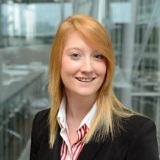 Organisation name:Roles in which you operate: (e.g. Supplier, HHDC, etc.)Contact Name:Contact email:Phone no:Change Proposal Impact Assessment Form Change Proposal Impact Assessment Form CP1360 v2.0Inclusion of Audit Records for Gross Volume Correction and Dummy Meter Exchanges. QuestionQuestionResponse:1Do you agree with the change? (Please provide rationale)Yes/No/Neutral (delete as appropriate) because…2Is your organisation impacted? If yes please answer the following: Yes/No (delete as appropriate)2a - How is your organisation impacted? 2b - What are the associated costs on your organisation to implement the change? (If you would like any details to remain confidential and only for use by the Panel/Panel Committees when making a decision, please indicate accordingly)  3Do you agree with the implementation approach? (If not,  please provide rationale) Yes/No/Neutral (delete as appropriate) because…4Do you have any other comments/questions?Point No. Enter Document (CSD Document) and Location: (Section and paragraph numbers)Reviewer comments12345678910Change Proposal Impact Assessment Form Change Proposal Impact Assessment Form CP1390New MDD Entity for SMETS Version. QuestionQuestionResponse:1Do you agree with the change? (Please provide rationale)Yes/No/Neutral (delete as appropriate) because…2Is your organisation impacted? If yes please answer the following: Yes/No (delete as appropriate)2a - How is your organisation impacted? 2b - What are the associated costs on your organisation to implement the change? (If you would like any details to remain confidential and only for use by the Panel/Panel Committees when making a decision, please indicate accordingly)  3Do you agree with the implementation approach? (If not,  please provide rationale) Yes/No/Neutral (delete as appropriate) because…4Do you have any other comments/questions?Point No. Enter Document (CSD Document) and Location: (Section and paragraph numbers)Reviewer comments12345678910Point No. Enter Document (CSD Document) and Location: (Section and paragraph numbers)Reviewer comments12345678910Change Proposal Impact Assessment Form Change Proposal Impact Assessment Form CP1391Clarify the existing MDD registration criteria for new Suppliers within the MDD (BSCP509) and Qualification (BSCP537) procedures. QuestionQuestionResponse:1Do you agree with the change? (Please provide rationale)Yes/No/Neutral (delete as appropriate) because…2Is your organisation impacted? If yes please answer the following: Yes/No (delete as appropriate)2a - How is your organisation impacted? 2b - What are the associated costs on your organisation to implement the change? (If you would like any details to remain confidential and only for use by the Panel/Panel Committees when making a decision, please indicate accordingly)  3Do you agree with the implementation approach? (If not,  please provide rationale) Yes/No/Neutral (delete as appropriate) because…4Do you have any other comments/questions?Point No. Enter Document (CSD Document) and Location: (Section and paragraph numbers)Reviewer comments12345678910Point No. Enter Document (CSD Document) and Location: (Section and paragraph numbers)Reviewer comments12345678910